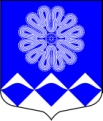 РОССИЙСКАЯ ФЕДЕРАЦИЯАДМИНИСТРАЦИЯ МУНИЦИПАЛЬНОГО ОБРАЗОВАНИЯПЧЕВСКОЕ СЕЛЬСКОЕ ПОСЕЛЕНИЕКИРИШСКОГО МУНИЦИПАЛЬНОГО РАЙОНАЛЕНИНГРАДСКОЙ ОБЛАСТИПОСТАНОВЛЕНИЕ16 мая 2018 года                                                                                               № 38В соответствии Жилищным кодексом Российской Федерации, Федеральным законом от 06.10.2003 № 131-ФЗ «Об общих принципах организации местного самоуправления в Российской Федерации»,  администрация муниципального образования Пчевское сельское поселение Киришского муниципального района Ленинградской областиПОСТАНОВЛЯЕТ:1. Утвердить Порядок управления многоквартирным домом, все помещения в котором находятся в собственности муниципального образования Пчевское сельское поселение Киришского муниципального района Ленинградской области согласно приложению № 1.2. Опубликовать настоящее постановление в газете «Пчевский вестник»                                  и на официальном сайте в сети Интернет.3. Контроль за исполнением настоящего постановления оставляю за собой.4. Настоящее постановление вступает в силу с момента его официального опубликования.Глава администрации 							Д.Н.ЛевашовУТВЕРЖДЕНОпостановлением администрации                                                                                                                     муниципального образования Пчевское сельское поселения Киришского муниципального района Ленинградской области от 16.05.2018 №  38Порядок управления многоквартирным домом, все помещения в котором находятся в собственности муниципального образования Пчевское сельское поселение Киришского муниципального района Ленинградской области1. Управление многоквартирным домом, все помещения в котором находятся в собственности муниципального образования Пчевское сельское поселение Киришского муниципального района Ленинградской области (далее - многоквартирный дом), осуществляется путем заключения договора управления данным домом с управляющей организацией, выбираемой по результатам открытого конкурса, или, если такой конкурс в соответствии с законодательством признан несостоявшимся, без проведения такого конкурса. 2. Организация и проведение конкурса по отбору управляющей организации для управления многоквартирным домом осуществляются в порядке, установленном Правилами проведения органом местного самоуправления открытого конкурса по отбору управляющей организации для управления многоквартирным домом, утвержденными Постановлением Правительства Российской Федерации от 06 февраля 2006 года № 75 «О порядке проведения органом местного самоуправления открытого конкурса по отбору управляющей организации для управления многоквартирным домом». 3. Организатором конкурса по отбору управляющей организации для управления многоквартирным домом является администрация муниципального образования Пчевское сельское поселение Киришского муниципального района Ленинградской области. 4. Договор управления многоквартирным домом заключается в соответствии со статьей 162 Жилищного кодекса Российской Федерации. От имени муниципального образования Пчевское сельское поселение Киришского муниципального района Ленинградской области договор управления многоквартирным домом заключает уполномоченный орган администрации муниципального образования Пчевское сельское поселение Киришского муниципального района Ленинградской области (далее - уполномоченный орган). Договор управления заключается на срок не менее чем один год и не более чем три года. 5. По договору управления многоквартирным домом управляющая организация по заданию муниципального образования Пчевское сельское поселение Киришского муниципального района Ленинградской области в течение согласованного срока за плату обязуется оказывать услуги и выполнять работы по надлежащему содержанию и ремонту общего имущества в таком доме, предоставлять коммунальные услуги лицам, пользующимся помещениями в этом доме, а также осуществлять иную деятельность, направленную на достижение целей управления многоквартирным домом. 6. Не позднее десяти дней после заключения договора управления многоквартирным домом уполномоченный орган: организует передачу управляющей организации технической и иной документации, необходимой для управления многоквартирным домом; уведомляет граждан, проживающих в жилых помещениях многоквартирного дома, о передаче многоквартирного дома в управление; осуществляет информирование граждан, проживающих в жилых помещениях многоквартирного дома, об управляющей организации и по иным вопросам, связанным с управлением многоквартирным домом. 7. Финансирование услуг по управлению многоквартирным домом производится за счет платы за содержание и ремонт жилого помещения, собираемой с граждан, проживающих в жилых помещениях многоквартирного дома, в отношении незаселенных жилых помещений за счет средств бюджета муниципального образования Пчевское сельское поселение Киришского муниципального района Ленинградской области.8. Капитальный ремонт многоквартирного дома (общего имущества многоквартирного дома) производится за счет средств бюджета муниципального образования Пчевское сельское поселение Киришского муниципального района Ленинградской области в пределах средств, предусмотренных на эти цели в соответствующем финансовом году. 9. Предложения управляющей организации о необходимости проведения капитального ремонта многоквартирного дома (общего имущества многоквартирного дома) с указанием объема работ предоставляются в уполномоченный орган. 10. Выбор подрядчика для выполнения работ по капитальному ремонту многоквартирного дома (общего имущества многоквартирного дома) осуществляется уполномоченным органом в соответствии с Федеральным законом от 21 июля 2005 года № 94-ФЗ «О размещении заказов на поставки товаров, выполнение работ, оказание услуг для государственных и муниципальных нужд».